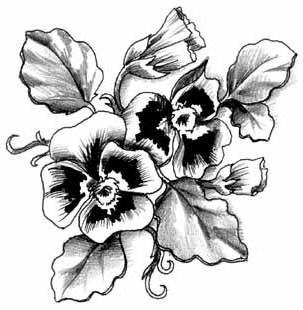 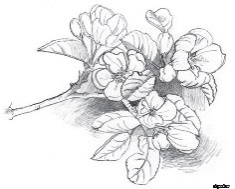 				СБОРНЫЕ ЭКСКУРСИИ	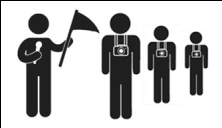 1 – 31 августа 2019 года  ПЕШЕХОДНЫЕ ЭКСКУРСИИ ПО ИСТОРИЧЕСКОМУ ЦЕНТРУБилеты на экскурсии можно приобрести в «Красной Избе» и в кассах музеев Кремля. Сбор на пешеходные экскурсии – у «Памятника Тысячелетию России» (если иное не указано в примечаниях).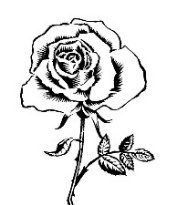 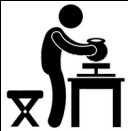 ТВОРЧЕСКИЕ ЭКСКУРСИИ И МАСТЕР-КЛАССЫ1 – 31 августа 2019 года      На эти экскурсии и мастер-классы мы рекомендуем записываться заранее по телефонам.Экскурсия по Кремлю с выходом на боевой ход крепости (1,5 часа)Цена: 300 рублей – взрослые, 250 рублей – пенсионеры, учащиесяЕжедневно:10:30; 17:00Экскурсия по Кремлю, Софийскому собору и Ярославову дворúщу (2 часа)Цена: 400 рублей – взрослые, 300 рублей – пенсионеры, учащиесяЕжедневно13:00Экскурсия по Кремлю, Владычной палате и Ярославову дворúщу (2 часа)Цена: 400 рублей – взрослые, 300 рублей – пенсионеры, учащиесяЕжедневно (по Пн и 7 августа вместо Грановитой палаты – Софийский собор): 15:00Экскурсия по Кремлю и Софийскому собору (1,5 часа)Цена: 300 рублей – взрослые, 250 рублей – пенсионеры, учащиеся Ежедневно16:00«На древнем Торге с купцом Готтлобом» (40 минут) Экскурсия по Ярославову дворищу и древнему Торгу с ганзейским купцом. Сбор у карты Ганзейского союзаЦена: 350 руб. – взрослые, 300 руб. – пенсионеры, студенты, школьники.Сб14:00«Прогулка по Кремлю со Статским Советником». (1,5 часа)Жизнь горожан в губернском Новгороде XIX века. Торжества по случаю открытия памятника Тысячелетию России. Сбор у информ. центра музея, Сенная пл., Важня.Цена: 350 рублей – взрослые, 300 рублей – пенсионеры, учащиесяВс14:00Театрализованная экскурсия по Кремлю с посадником Сбыславом ЯкýновичемТеатрализованная экскурсия по Кремлю с посадницей Евфимией  Театрализованная экскурсия по Кремлю с Агафьей МелисентовнойЦена: 300 руб. – взрослые, 250 руб. – льготные, до 6ти лет - 160 руб., до 4х лет - бесплатно. Продолжительность: 1 час. Сбор у «Красной Избы». 3 августа: 16:3017 августа: 16:3024 августа: 16:30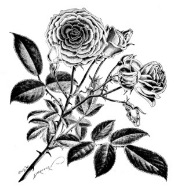 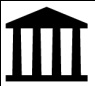 ЭКСКУРСИИ ПО МУЗЕЙНЫМ ВЫСТАВКАМЭКСКУРСИИ ПО МУЗЕЙНЫМ ВЫСТАВКАМИСТОРИЧЕСКИЙ МУЗЕЙ (Новгородский Кремль)ИСТОРИЧЕСКИЙ МУЗЕЙ (Новгородский Кремль)Экскурсия по выставке «Шаг в историю» (Произведения русских художников второй половины XIX – начала XX вв. из собрания Государственной Третьяковской галереи и Новгородского музея-заповедника) Цена: 250 руб. – взрослые; 200 руб. – пенсионеры, студенты, школьники4 августа16:00ГРАНОВИТАЯ (ВЛАДЫЧНАЯ) ПАЛАТА (Новгородский Кремль)ГРАНОВИТАЯ (ВЛАДЫЧНАЯ) ПАЛАТА (Новгородский Кремль)Экскурсия по экспозициям «Палата архиепископа Евфимия II на Владычном дворе Новгородского Кремля» и «Ювелирное и декоративно-прикладное искусство V-XIX вв». Цена: 250 руб. – взрослые; 200 руб. – пенсионеры, студенты, школьникиВт – Пт (кроме 7 августа): 12:00Сб, Вс: 12:00; 14:00ЦЕНТР РЕСТАВРАЦИИ МОНУМЕНТАЛЬНОЙ ЖИВОПИСИ (Антоново, Западный корпус)ЦЕНТР РЕСТАВРАЦИИ МОНУМЕНТАЛЬНОЙ ЖИВОПИСИ (Антоново, Западный корпус)Экскурсия по мастерским. Знакомство с работой реставраторов над фресками ц. Успения на Волотовом поле XIV в. Цена: 150 руб. – полный; 130 руб. – льготныйЧт: 16:00Сб: 14:00ЦЕНТР МУЗЫКАЛЬНЫХ ДРЕВНОСТЕЙ В.И. ПОВЕТКИНА (ул. Ильина, 9Б)ЦЕНТР МУЗЫКАЛЬНЫХ ДРЕВНОСТЕЙ В.И. ПОВЕТКИНА (ул. Ильина, 9Б)Экскурсии по Центру музыкальных древностей В.И. ПоветкинаЦена: 300 руб. – взрослые; 200 руб. – пенсионеры, студенты; 100 руб. – школьникиВт – Вс 14:00-15:30СОКОЛИНЫЙ ДВОР (Южная часть Кремля)СОКОЛИНЫЙ ДВОР (Южная часть Кремля)День Рождения Соколиного Двора. В программе: выступление птиц (ворона Топы, канюка Люци, сокола Ольхона); плетение ленточек дружбы; знакомство с молодой лисичкой Басти; общение с кроликами; мастер-классы по стрельбе из лука; фотографирование с птицами и лисичкой; выборы президента Соколиного двораЦена: 150 руб. – взрослые; 100 руб. – пенсионеры, учащиеся; до 7 лет – бесплатно10 августа13:00-15:00Экскурсии по выставке: рассказ о работе сотрудников о выпущенных на свободу питомцах и о птицах, которые из-за травм уже не смогут вернуться в природу; общение с птицами; выступление ворона Топы Цена: 150 руб. – взрослые; 100 руб. – пенсионеры, учащиеся; до 7 лет – бесплатноСб, Вс (кроме 10 августа)11:00Свободные полёты птиц на Соколином дворе Цена: 150 руб. – взрослые; 100 руб. – пенсионеры, учащиеся; до 7 лет – бесплатноСб, Вс (кроме 10 августа)16:00МУЛЬТИМЕДИЙНАЯ ПАНОРАМА В НИКОЛЬСКОМ СОБОРЕМУЛЬТИМЕДИЙНАЯ ПАНОРАМА В НИКОЛЬСКОМ СОБОРЕ Фильм 1 «Великий Торг и Княжий двор» дает уникальную возможность окунуться в атмосферу древнего города, услышать голоса новгородского Торга, узнать, где собиралось Вече, и заседал купеческий суд  Фильм 2 «Никольский собор». В фильме ведётся рассказ об архитектуре и живописи собора, а также воссоздан пятиярусный иконостас храма из более, чем сорока икон, которые находились в нем вплоть до 80-х годов XX векаЕжедневно
кроме Пн, Вт, 30 августа Цена: 100 рублей – взрослые, 50 рублей – учащиеся.Детский музейный центр (Кремль, Судейский городок 3)Детский музейный центр (Кремль, Судейский городок 3)Детский музейный центр (Кремль, Судейский городок 3)Экскурсии и мастер-классыЦена: 200 рублей (взрослые); 150 рублей (пенсионеры, учащиеся,дошкольники)Узнайте больше:+7 (816 2) 77 40 54Сбор у Детского музейного центра 3 августа в 12:00 – Интерактивная экскурсия «В кукольном театре Карабаса» по выставке «Великий волшебник – театр» (6+)3 августа в 15:00 – «Слово о полку Игореве». Отрывок из спектакля теневого театра в исполнении художника Алисы Олигеровой (12+) 4 августа в 12:00 – Мастер-класс «Подкова на удачу» по изготовлению сувенира из картона и джута (6+)4 августа в 15:00 – Квест-игра «Сокровища Новгородского Детинца» на территории Кремля (12+)10 августа в 12:00 – Мастер-класс «Птица счастья» по изготовлению сувенира из джута(6+)10 августа в 15:00 – Авторская экскурсия «Тайная жизнь кукол и кукольников» научного сотрудника музея-заповедника С.А. Козлова на выставке «Волшебный мир – театр» (18+)11 августа в 12:00 – Праздник «Весёлая котовасия» с играми и мастер-классом по изготовлению сувенира-котёнка (6+)11 августа в 15:00 – Беседа «Музейные зарисовки. Искусство света» о кукольных театрах на выставке «Великий волшебник – театр». Мастер-класс по изготовлению куклы для театра теней. Постановка спектакля теневого театра (6+)17 августа в 12:00 – Игра «Новгородский следопыт» по историческому ориентированию на территории новгородского Кремля (6+)17 августа в 15:00 – Путешествие-игра «Как Петрушка в гости к Касперле ходил» на выставке «Великий волшебник – театр» (6+)18 августа в 12:00 – Мастер-класс «Солнышко лучистое» по изготовлению сувенира из глины (0+)18 августа в 15:00 – Путешествие-игра «Играем в «Театр» на выставке «Великий волшебник – театр» (6+)24 августа в 12:00 – Интерактивная программа «Петрушка собирает друзей» на выставке «Великий волшебник – театр» (6+)24 августа в 15:00 – Игра-реконструкция на макете «Невская битва. 1240 г.» (12+)25 августа в 12:00 – Сказка «Садко в подводном царстве» из фетра на магнитах с изготовлением обитателей морских глубин (6+)25 августа в 15:00 – Путешествие-игра «Ура! Идём в театр» на выставке «Великий волшебник – театр» (6+)3 августа в 12:00 – Интерактивная экскурсия «В кукольном театре Карабаса» по выставке «Великий волшебник – театр» (6+)3 августа в 15:00 – «Слово о полку Игореве». Отрывок из спектакля теневого театра в исполнении художника Алисы Олигеровой (12+) 4 августа в 12:00 – Мастер-класс «Подкова на удачу» по изготовлению сувенира из картона и джута (6+)4 августа в 15:00 – Квест-игра «Сокровища Новгородского Детинца» на территории Кремля (12+)10 августа в 12:00 – Мастер-класс «Птица счастья» по изготовлению сувенира из джута(6+)10 августа в 15:00 – Авторская экскурсия «Тайная жизнь кукол и кукольников» научного сотрудника музея-заповедника С.А. Козлова на выставке «Волшебный мир – театр» (18+)11 августа в 12:00 – Праздник «Весёлая котовасия» с играми и мастер-классом по изготовлению сувенира-котёнка (6+)11 августа в 15:00 – Беседа «Музейные зарисовки. Искусство света» о кукольных театрах на выставке «Великий волшебник – театр». Мастер-класс по изготовлению куклы для театра теней. Постановка спектакля теневого театра (6+)17 августа в 12:00 – Игра «Новгородский следопыт» по историческому ориентированию на территории новгородского Кремля (6+)17 августа в 15:00 – Путешествие-игра «Как Петрушка в гости к Касперле ходил» на выставке «Великий волшебник – театр» (6+)18 августа в 12:00 – Мастер-класс «Солнышко лучистое» по изготовлению сувенира из глины (0+)18 августа в 15:00 – Путешествие-игра «Играем в «Театр» на выставке «Великий волшебник – театр» (6+)24 августа в 12:00 – Интерактивная программа «Петрушка собирает друзей» на выставке «Великий волшебник – театр» (6+)24 августа в 15:00 – Игра-реконструкция на макете «Невская битва. 1240 г.» (12+)25 августа в 12:00 – Сказка «Садко в подводном царстве» из фетра на магнитах с изготовлением обитателей морских глубин (6+)25 августа в 15:00 – Путешествие-игра «Ура! Идём в театр» на выставке «Великий волшебник – театр» (6+)ЦЕРКОВЬ ЖЁН МИРОНОСИЦ (Ярославово дворище, ул. Никольская, 3)ЦЕРКОВЬ ЖЁН МИРОНОСИЦ (Ярославово дворище, ул. Никольская, 3)ЦЕРКОВЬ ЖЁН МИРОНОСИЦ (Ярославово дворище, ул. Никольская, 3)Мастер-класс по изготовлению обрядовой куклы.
Мастер-класс по валянию сувенирных изделий из шерсти.Стоимость: 200 рублей. В другое время запись по телефону: +7 921 696 12 39Мастер-класс по изготовлению обрядовой куклы.
Мастер-класс по валянию сувенирных изделий из шерсти.Стоимость: 200 рублей. В другое время запись по телефону: +7 921 696 12 39Пн, Пт, Сб, Вс: 12:00Пн, Пт, Сб, Вс: 14:00МУЗЕЙНЫЙ ЦЕХ ФАРФОРА (Десятинный монастырь)МУЗЕЙНЫЙ ЦЕХ ФАРФОРА (Десятинный монастырь)МУЗЕЙНЫЙ ЦЕХ ФАРФОРА (Десятинный монастырь)Экскурсия в музейный цех фарфораЦена: 170 рублей для взрослых, 120 – льготные. Запись по телефону: +7 911 644 02 91Экскурсия в музейный цех фарфораЦена: 170 рублей для взрослых, 120 – льготные. Запись по телефону: +7 911 644 02 91Сб, Вс15:00Мастер-класс «Новгородский сувенир» в музейном Цехе фарфораЦена: 250 руб. – взрослые, 200 руб. – льготные. Запись по телефону: +7 911 644 02 91Мастер-класс «Новгородский сувенир» в музейном Цехе фарфораЦена: 250 руб. – взрослые, 200 руб. – льготные. Запись по телефону: +7 911 644 02 91Вс: 16:00МУЗЕЙ ХУДОЖЕСТВЕННОЙ КУЛЬТУРЫ НОВГОРОДСКОЙ ЗЕМЛИ (Десятинный монастырь)МУЗЕЙ ХУДОЖЕСТВЕННОЙ КУЛЬТУРЫ НОВГОРОДСКОЙ ЗЕМЛИ (Десятинный монастырь)МУЗЕЙ ХУДОЖЕСТВЕННОЙ КУЛЬТУРЫ НОВГОРОДСКОЙ ЗЕМЛИ (Десятинный монастырь)Мастер-класс «Зайчик-побегайчик» по росписи гипсовой фигуркиЦена: 250 рублей для взрослых, 200 рублей – льготные, 150 рублей – дошкольники. Запись по телефону: +7 (816 2) 77 42 56Мастер-класс «Зайчик-побегайчик» по росписи гипсовой фигуркиЦена: 250 рублей для взрослых, 200 рублей – льготные, 150 рублей – дошкольники. Запись по телефону: +7 (816 2) 77 42 56Сб: 16:00